Vicki Parsons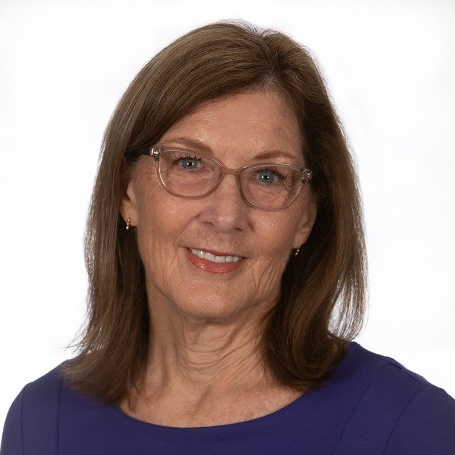 Director, Butler Center for Dance & Fitness & Pilates CenterVicki is the Director of Ballet Austin’s Butler Center for Dance & Fitness and Pilates Center, and oversees Community and Wellness Programming at Ballet Austin.Vicki helped design and develop programming that now reaches over 10,000 adults annually. Health, fitness, and overall wellness are a priority, and through classes, community-based programs, and Ballet Austin’s Be Well initiative, she helps promote health and well-being in the Austin community.She holds degrees in psychology and recreation therapy, the professional designations of Certified Brain Health Trainer (CBHT) and Certified Functional Aging Specialist (CFAS) as well as certifications in Advanced Sports Nutrition and Fitness Business Management. Vicki created and implemented Ballet Austin’s Be Well initiatives, including the free Be Well Talks offered in the community. Promoting and coaching health and wellness is one of her greatest interests and passions.